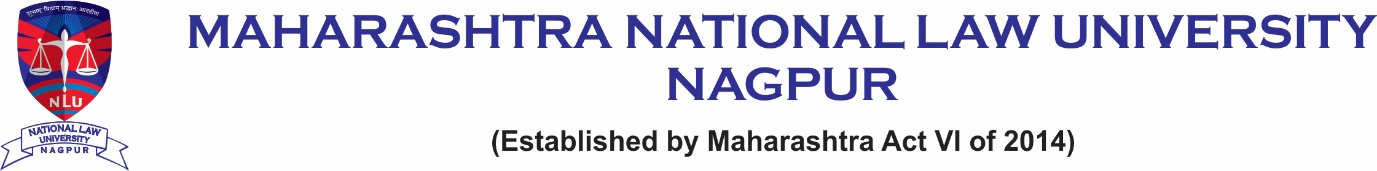 Application Form for All Indian Entrance Test (AIET) for Ph.D. Degree Programme–2019(Please read the Maharashtra National Law University, Nagpur Ph.D. (Doctor of Philosophy) Regulations 2017 carefully before applying)Last Date for receipt of Filled-in Application Form: October 24, 2019All India Entrance Examination (AIET) 2019: November 10, 2019                             Part Time                                      Full Time 	Name of the Applicant: _______________________________________(In capital letters)Date of Birth 		   		        	Blood Group: ______	    (DD)    (MM)            (YEAR)Gender:			Male			Female   Category:    _______________________Nationality: _______________________Aadhaar No.Address for Correspondence: (Any change in the address may please be intimated to the University immediately)_____________________________________________________________________________________________________________________________________________________________________________________________________________PIN:  __________________State: ___________________________Mo: _____________________Email: __________________________________________Academic Qualification: *Conversion of grades to percentage issued by the University / College should be attached in case of Grades.								           Employment Details:List of Publications if any: (use additional sheets if required)Details of Application Fee:Demand Draft No.__________________ Date_____________ Amount of Rs.______________(Rupees__________________________ only) drawn on Bank__________________________In favour of ‘Registrar, Maharashtra National Law University, Nagpur’ payable at Nagpur.Documents to be enclosed:Self-Attested copies of the Marks Sheets and Certificates.Self-Attested copy of NET, JRF, SET / SLET (wherever applicable) An Experience Certificate from the Employer (If employed) The duly filled-in application form should be sent to the ‘Registrar, Maharashtra National Law University, Nagpur either by post or courier.DECLARATION BY THE CANDIDATEI do hereby declare that the particulars given above are correct to the best of my knowledge and that no relevant information has been concealed. In case, if any information is found to be false, my admission shall stand automatically cancelled.Date: _______________                                                SIGNATURE OF THE CANDIDATENote: Any concealment of required information or furnishing wrong information will amount            to cancellation of admission at any time.						        All Indian Entrance Test (AIET) for Ph.D. Degree Programme–2019 ADMIT CARD (Office Copy)Name of Applicant: ______________________________________Name of Parent / Guardian: _______________________________Signature of the Candidate: _______________________________Admit Card Number: ____________________________________(To be filled by the Office)Centre: _________________________________________________________(To be filled by the Office)REGISTRARAll Indian Entrance Test (AIET) for Ph.D. Degree Programme–2019ADMIT CARD (Candidate’s Copy)Name of Applicant: _____________________________________Name of Parent / Guardian: ______________________________	Signature of the Candidate: ______________________________Admit Card Number: ___________________________________(To be filled by the Office)Centre: _________________________________________________________(To be filled by the Office)REGISTRARPlease produce the Admit Card at the time of the All India Entrance Test (AIET) and retain the same till the completion of admission procedure.ExaminationPassedBoard/ UniversityYear of Passing% of MarksDivision / GradeSubject / Area of SpecializationHigh School / 10thIntermediate / Hr. Sec. / 10+2B.A./B.Sc. /B.ComLL.B.M.A. / M.Com. /M.Sc. LL.M.CA / CSM.Phil.NET / SET/ SLETOther QualificationDesignationPeriodPeriodName of the EmployerDesignationFromToName of the EmployerTitle of the PublicationJournal / Book in which publishedISBN/ISSN